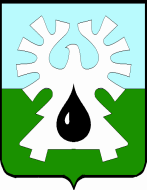 ГОРОДCКОЙ ОКРУГ УРАЙХАНТЫ-МАНСИЙСКОГО АВТОНОМНОГО ОКРУГА – ЮГРЫДУМА ГОРОДА УРАЙРЕШЕНИЕот 24 июня 2021 года                                                                                 №50О назначении выборов депутатов Думы города Урай седьмого созываВ соответствии со статьей 10 Федерального закона Российской Федерации от 12 июня 2002 года № 67-ФЗ «Об основных гарантиях избирательных прав и права на участие в референдуме граждан Российской Федерации», статьей 3 Закона Ханты-Мансийского автономного округа - Югры от 30 сентября 2011 года № 81-оз «О выборах депутатов представительного органа муниципального образования в Ханты-Мансийском автономном округе – Югре», уставом города Урай, Дума города решила:1. Назначить на 19 сентября 2021 года выборы депутатов Думы города Урай седьмого созыва.2. Опубликовать настоящее решение в газете «Знамя» не позднее чем через пять дней со дня его принятия.Председатель Думы города Урай                       Глава города Урай______________Г.П. Александрова________________Т.Р. Закирзянов      24 июня 2021